			SRDP Exhibit 16B			GIN To-Be-Displaced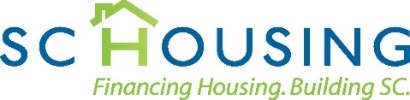 Residential Tenant TO BE DISPLACEDApplicant’s Letterhead(Date)Dear __________________:____________________________________is interested in _______________________________________________ the property you currently occupy at ______________________________ for a proposed project which may receive funding assistance from the U.S. Department of Housing and Urban Development (HUD) under the HOME Investment Partnerships Program.The purpose of this notice is to inform you that you may be displaced as a result of the proposed project. This notice also serves to inform you of your potential rights as a displaced person under a federal law known as the Uniform Relocation Assistance and Real Property Acquisition Policies Act (URA). You may be eligible for relocation assistance and payments under the URA, if the proposed project receives HUD funding and if you are displaced as a result of acquisition, rehabilitation or demolition for the project.This is not a notice to vacate the premises.This is not a notice of relocation eligibility.If you are determined to be eligible for relocation assistance in the future, you may be eligible for: 1) Relocation advisory services including help to you find another place to live; 2) At least 90 days advance written notice of the date you will be required to move; 3) Payment for your moving expenses; and 4) Replacement housing payments to enable you to rent, or if you prefer to purchase, a comparable replacement home. You will also have the right to appeal the agency’s determination, if you feel that your application for assistance was not properly considered. The enclosed HUD brochure, "Relocation Assistance To Tenants Displaced From Their Homes" provides an explanation of this assistance and other helpful information.(NOTE: Pursuant to Public Law 105-117, aliens not lawfully present in the United States are not eligible for relocation assistance, unless such ineligibility would result in exceptional hardship to a qualifying spouse, parent, or child. All persons seeking relocation assistance will be required to certify that they are a United States citizen or national, or an alien lawfully present in the United States.)Please be advised that you should continue to pay your rent and meet any other obligations as specified in your lease agreement. Failure to do so may be cause for eviction. If you choose to move or if you are evicted prior to receiving a formal notice of relocation eligibility you will not be eligible to receive relocation assistance. It is important for you to contact us before making any moving plans.Again, this is not a notice to vacate the premises and does not establish your eligibility for relocation payments or assistance at this time. If you are determined to be displaced and are required to vacate the premises in the future, you will be informed in writing. In the event the proposed project does not proceed or if you are determined not to be displaced, you will also be notified in writing.If you have any questions about this notice or the proposed project, please contact: (name) _______________________,(title) ______________________, (address) ______________________________, (phone) _______________________.Sincerely,(Name and title)_____________________________________________________EnclosureNOTES:1. The application must include documentation of the manner in which this notice was delivered (e.g., personally served or certified mail, return receipt requested) and the date of delivery. This is a guide form. It should be revised to reflect specific circumstances.SRDP Application3/2023